ΤΕΧΝΙΚΗ ΕΚΘΕΣΗ« Προμήθεια   καρτών ελεγχόμενης στάθμευσης»	Ο Δήμος Χίου πρόκειται να  προβεί στην «Προμήθεια καρτών ελεγχόμενης στάθμευσης» στα πλαίσια της εφαρμογής του συστήματος  ελεγχόμενης στάθμευσης στο κέντρο της πόλης και της επιβολής τελών με τη χρήση  καρτών ελεγχόμενης στάθμευσης.	Οι κάρτες στάθμευσης θα είναι αριθμημένες, εκτυπωμένες σε χαρτί 170gr velvet, μεγέθους 9Χ16 εκ., με δίχρωμη εκτύπωση στην πρώτη όψη και μονόχρωμη στη δεύτερη.Στον ανάδοχο θα δοθούν μακέτες των καρτών (3 διαφορετικές) σε ηλεκτρονική μορφή (jpeg και pdf).	Οι ποσότητες των καρτών που απαιτούνται και ο ενδεικτικός προϋπολογισμός έχουν ως εξής :	Η προμήθεια θα εκτελεστεί σύμφωνα με τις διατάξεις του αρθρ. 118 του Ν.4412/16, το κόστος αυτής δεν θα υπερβεί τα 1.170,00 € με το ΦΠΑ και θα βαρύνει τον ΚΑ Δαπανών 10-6615.001 «Εκτυπώσεις, εκδόσεις, βιβλιοδετήσεις» του προϋπολογισμού οικονομικού έτους 2022 του Δ. Χίου.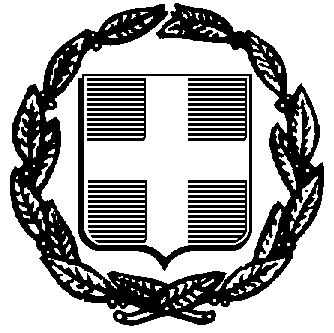 ΕΛΛΗΝΙΚΗ ΔΗΜΟΚΡΑΤΙΑΔ Η Μ Ο Σ    Χ Ι Ο ΥΔ/ΝΣΗ ΟΙΚΟΝΟΜΙΚΩΝ ΥΠΗΡΕΣΙΩΝΤΜΗΜΑ ΠΡΟΜΗΘΕΙΩΝ & ΑΠΟΘΗΚΗΣΕΛΛΗΝΙΚΗ ΔΗΜΟΚΡΑΤΙΑΔ Η Μ Ο Σ    Χ Ι Ο ΥΔ/ΝΣΗ ΟΙΚΟΝΟΜΙΚΩΝ ΥΠΗΡΕΣΙΩΝΤΜΗΜΑ ΠΡΟΜΗΘΕΙΩΝ & ΑΠΟΘΗΚΗΣΕΛΛΗΝΙΚΗ ΔΗΜΟΚΡΑΤΙΑΔ Η Μ Ο Σ    Χ Ι Ο ΥΔ/ΝΣΗ ΟΙΚΟΝΟΜΙΚΩΝ ΥΠΗΡΕΣΙΩΝΤΜΗΜΑ ΠΡΟΜΗΘΕΙΩΝ & ΑΠΟΘΗΚΗΣ                        Χίος, 13-Δεκεμβρίου 2022Ταχ.Δ/νση:Δημοκρατίας 2,  82131, Χίος Πληροφορίες:Κοντού Αναστασία Τηλέφωνο:22713-51 721FAX:22713-51 738ΚΑΡΤΕΣΣΤΑΘΜΕΥΣΗΣΑΡΙΘΜΗΣΗΚΑΡΤΩΝΤΕΜΑΧ.ΤΙΜΗΜΟΝΑΔΟΣΣΥΝΟΛΑΚάρτες 30 λεπτών (ΚΙΤΡΙΝΕΣ)Από 115.001-122.000 7.0000,025€175,00 € Κάρτες 60 λεπτών (ΜΠΛΕ)Από 270.001-293.00023.0000,025€575,00 €Κάρτες 120 λεπτών (ΜΩΒ)     Από   65.001-75.00010.0000,025€250,00 €ΜΕΡΙΚΟ ΣΥΝΟΛΟΜΕΡΙΚΟ ΣΥΝΟΛΟΜΕΡΙΚΟ ΣΥΝΟΛΟΜΕΡΙΚΟ ΣΥΝΟΛΟ1.000,00€ΦΠΑ 17%ΦΠΑ 17%ΦΠΑ 17%ΦΠΑ 17%  170,00€ΓΕΝΙΚΟ ΣΥΝΟΛΟΓΕΝΙΚΟ ΣΥΝΟΛΟΓΕΝΙΚΟ ΣΥΝΟΛΟΓΕΝΙΚΟ ΣΥΝΟΛΟ1.170,00€Ο ΣΥΝΤΑΞΑΣΚοντού ΑναστασίαΗ ΘΕΩΡΗΣΑΣΑΑναπληρώτρια ΠροϊσταμενηΔ/νσης Οικονομικών ΥπηρεσιώνΣμαράγδα Παληού